MOTIE						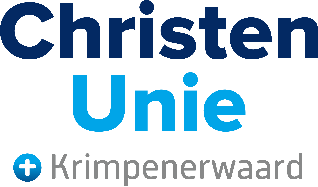 Nr:Behorend bij agendapunt: 	Moties Vreemd aan de dagDatum: 18 april 2023Onderwerp: Straatnaam voor Jo YpmaDe raad van de gemeente Krimpenerwaard in vergadering bijeen op 18 april 2023constaterende dat:De raad en het college van Krimpenerwaard zich de komende jaren willen inzetten voor meer woningbouw.In Krimpenerwaard er veel straatnamen zijn vernoemd naar mannen. Straatnamen vernoemd naar vrouwen komen, met uitzondering van leden van het Koninklijk Huis, nauwelijks voor.In het NPO Radio 1-programma ‘Dijkstra en Evenblij Ter Plekke’ iedere week een markante vrouw wordt uitgekozen die een eigen straatnaam verdient.  Eerder dit jaar het programma vanuit Krimpenerwaard is uitgezonden en daar gepleit werd voor de komst van een Jo Ypma-straat. Jo Ypma (of Jo van Dorp-Ypma) bekend is als schrijfster, publiciste (in o.a. dagblad Trouw) en eindredacteur, maar ook in de oorlog verzetswerk heeft gedaan. Zij op 23 februari 1908 geboren is in Haastrecht, en een vernoeming in haar geboorteplaats Haastrecht passend zou zijn.Is van mening dat:Straatnamen niet alleen praktisch zijn, maar ook een verhaal vertellen over geschiedenis en cultuur. Straatnamen ingezet kunnen worden om de waarde voor een gemeente te tonen.Op dit moment wel erg weinig straten de naam van een vrouw dragen.Verzoekt het college:om bij de ontwikkeling van woningbouw in Haastrecht een straat te vernoemen naar Jo Ypma.en gaat over tot de orde van de dag.Ondertekening en naam:Ton van Dorp – ChristenUnie Krimpenerwaard 